Vocabulary:  Biology		Unit:			Date:PictureWordDefinition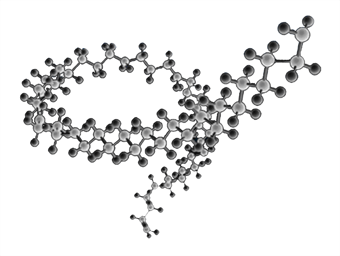 PolymerA large molecule made from smaller molecules –made from monomers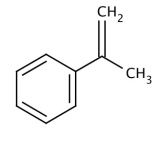 MonomerA single molecule--a building block for polymers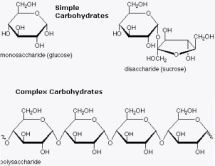 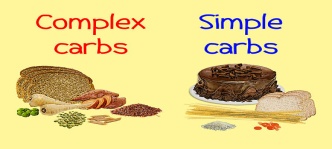 CarbohydrateA macromolecule made from carbon, hydrogen, and oxygen (CH2O)-monomer = monosaccharide-ex:  sugar (monosaccharides) and starch, cellulose, glycogen (polysaccharides)-function:  quick energy and structure in plants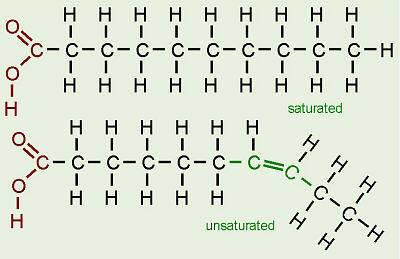 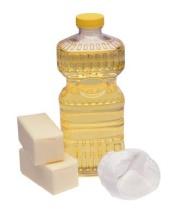 LipidA macromolecule made from oxygen and chains of carbon and hydrogen.-monomer:  glycerol and fatty acids-ex: fats, oils, steroids, waxes, phospholipids-Function:  long term energy storage, insulation, cell membranes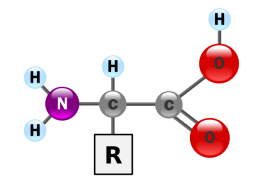 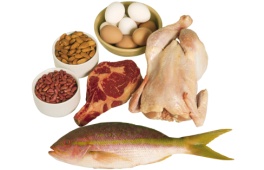 ProteinA macromolecule made from carbon, hydrogen, nitrogen, and oxygen.-monomer:  amino acids (20 different)-ex: keratin, enzymes, muscles, eggs-function: order of amino acidsshapejob----transport, regulation, contractile, enzymes, support.--proteins control and build much of life activities.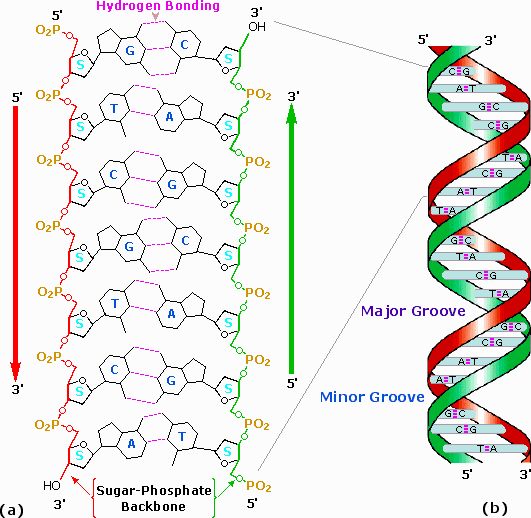 Nucleic AcidA macromolecule made from pentose sugar, phosphate group and nitrogenous base.-monomer:  nucleotide-ex: DNA and RNA-Function:  genetic information, build proteinsPictureWordDefinition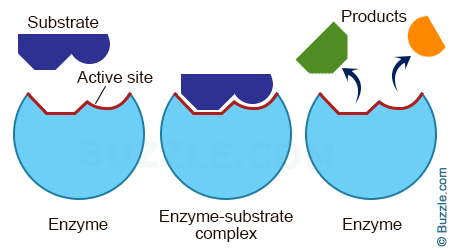 EnzymeBiological catalyst.  A helper protein molecule that speeds up chemical reactions in living things.   Synthesis enzymes build things, digestive enzymes break down things.  “The Key.”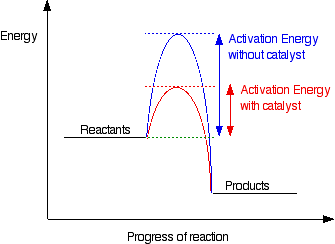 CatalystAnything that speeds up a chemical reaction by lowering the activation energy (the energy needed to get a reaction started).  “Your hand” in putting the key in the lock.SubstrateThe molecule that is acted upon (broken down or put together) by the enzyme.  It requires a specific enzyme.  “The Lock.”ProductThe molecule or molecules produced after the enzyme has acted upon the substrate.  “The locked or unlocked door.”Active SiteThe area of an enzyme where the substrate fits.  This is the area that will change shape to either build or break down molecules.  “The Key hole.”